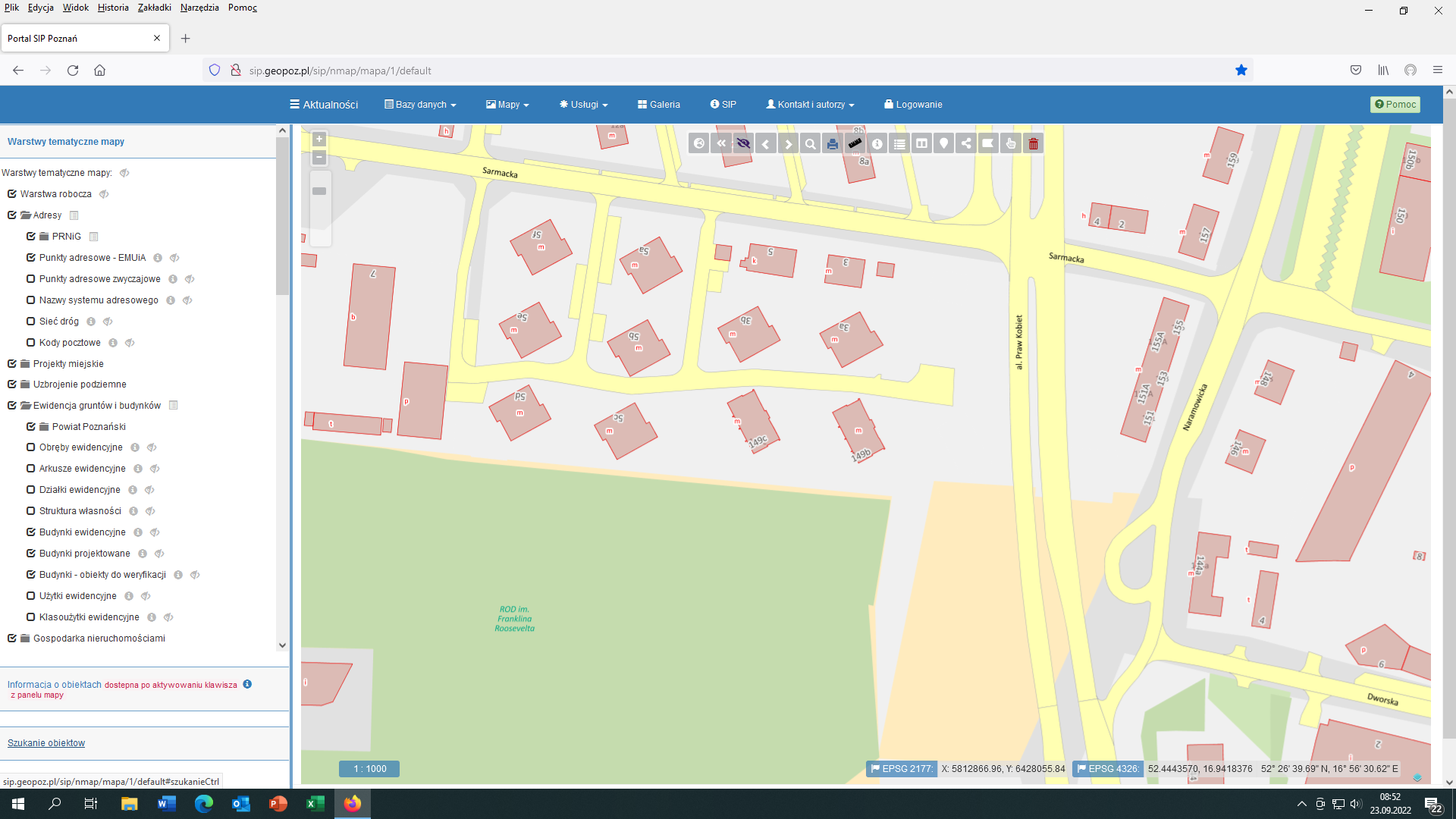 PROPONOWANA LOKALIZACJA SZLABANÓW  NA TERENIE OSIEDLA CZĘŚĆ IILOKALIZACJA SZLABANU